	Genève, le 27 juillet 2011Madame, Monsieur,Vous trouverez ci-joint dans l'Annexe 1 des informations sur d'autres hôtels communiquées par l'organisation hôte pour le Colloque: Faire avancer le programme d'action pour le climat par l'adoption de normes sur les TIC vertes, qui aura lieu à Séoul (République de Corée), le 19 septembre 2011.Veuillez agréer, Madame, Monsieur, l'assurance de ma considération distinguée.Malcolm Johnson
Directeur du Bureau 
de la normalisation des télécommunicationsAnnexe: 1ANNEX 1
(to Addendum 1 to TSB Circular 204)Please find below information on additional accommodation for delegates attending the SG5 meeting in Seoul, Korea. The map indicates each hotel’s proximity to the meeting venue together with a chart including the corresponding hotel rates. 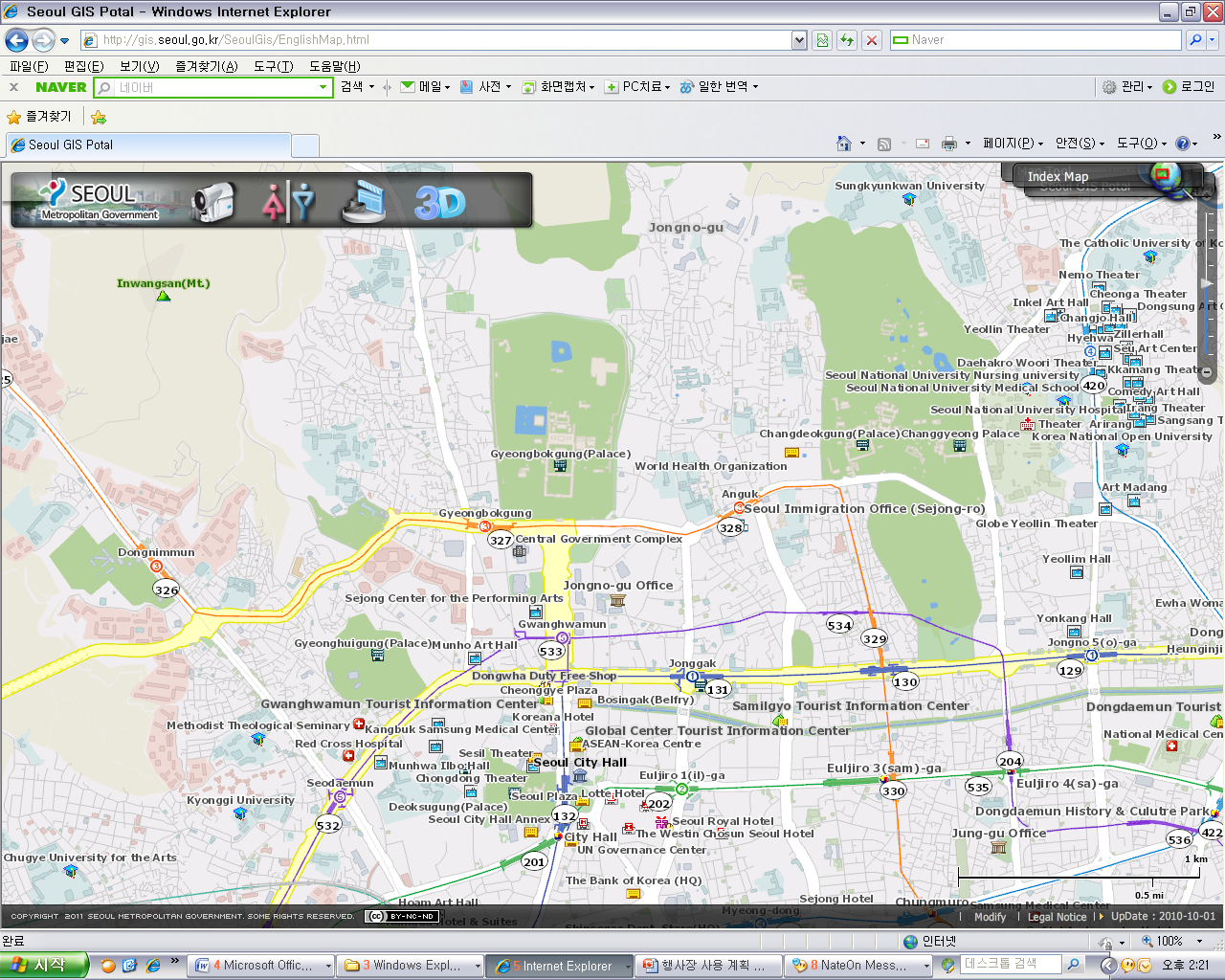 ______________Bureau de la normalisation
des télécommunications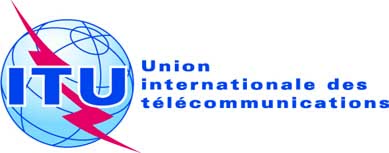 Réf.:Tél.:
Fax:
E-mail:Addendum 1 à la 
Circulaire TSB 204+41 22 730 6301+41 22 730 5853
cristina.bueti@itu.int
-	Aux administrations des Etats Membres de l'Union;-	Aux Membres du Secteur UIT-T;-	Aux Associés de l'UIT-T;-	Aux établissements universitaires participant aux travaux de l'UIT-TCopie:-	Aux Président et Vice-Président de la Commission d'études 5 de l'UIT-T;-	Au Directeur du Bureau de développement des télécommunications; -	Au Directeur du Bureau des radiocommunicationsObjet:Colloque: Faire avancer le programme d'action pour le climat 
par l'adoption de normes sur les TIC vertes
Séoul (République de Corée) - 19 septembre 2011HOTELCATEG.CATEG.ROOMRATENOTES(1) Uljiro Coop Residence
32 Uljiro 6ga Jung-gu Seoul 
Tel: +82. 2-2269-8411
Fax: +82. 2-2269-4209
Check-In: 2:00 PM
Check-Out: 12:00 PM(Reservation only as a fax)
http://residences.co-op.co.kr/accommodations_17_4.htm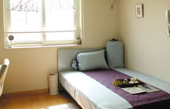 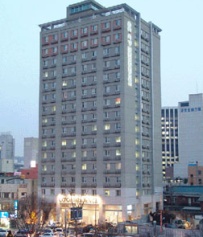 StandardStandardTwinDoubleKRW 90,000  (≒USD 85)Included Taxesbuffet breakfast : KRW 6,600      (≒USD 6)(1) Uljiro Coop Residence
32 Uljiro 6ga Jung-gu Seoul 
Tel: +82. 2-2269-8411
Fax: +82. 2-2269-4209
Check-In: 2:00 PM
Check-Out: 12:00 PM(Reservation only as a fax)
http://residences.co-op.co.kr/accommodations_17_4.htmDistance from Lotte Hotel (Venue)Distance from Lotte Hotel (Venue)Distance from Lotte Hotel (Venue)2 km, 10 min by taxi2 km, 10 min by taxi(1) Uljiro Coop Residence
32 Uljiro 6ga Jung-gu Seoul 
Tel: +82. 2-2269-8411
Fax: +82. 2-2269-4209
Check-In: 2:00 PM
Check-Out: 12:00 PM(Reservation only as a fax)
http://residences.co-op.co.kr/accommodations_17_4.htmDeadline of ReservationDeadline of ReservationDeadline of Reservation19th of August19th of August(1) Uljiro Coop Residence
32 Uljiro 6ga Jung-gu Seoul 
Tel: +82. 2-2269-8411
Fax: +82. 2-2269-4209
Check-In: 2:00 PM
Check-Out: 12:00 PM(Reservation only as a fax)
http://residences.co-op.co.kr/accommodations_17_4.htmCancelation PolicyCancelation PolicyCancelation PolicyNotice to the hotel of any cancellations 2 days before on the date of arrival or be charged for one night.Notice to the hotel of any cancellations 2 days before on the date of arrival or be charged for one night.(2) Western Coop Residence
77-2Uljiro 5ga Jung-gu Seoul
Tel: +82. 2-2269-8411
Fax: +82. 2-2269-4209
Check-In: 2:00 PM
Check-Out: 12:00 PM
(Reservation only as a fax)
http://residences.co-op.co.kr/accommodations_23_4.htm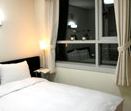 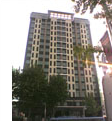 StandardTwinDoubleTwinDoubleKRW 90,000  (≒USD 85)Included Taxesbuffet breakfast : KRW 6,600    (≒USD 6)(2) Western Coop Residence
77-2Uljiro 5ga Jung-gu Seoul
Tel: +82. 2-2269-8411
Fax: +82. 2-2269-4209
Check-In: 2:00 PM
Check-Out: 12:00 PM
(Reservation only as a fax)
http://residences.co-op.co.kr/accommodations_23_4.htmDistance from Lotte Hotel (Venue)Distance from Lotte Hotel (Venue)Distance from Lotte Hotel (Venue)2.5 km, 10 min by taxi2.5 km, 10 min by taxi(2) Western Coop Residence
77-2Uljiro 5ga Jung-gu Seoul
Tel: +82. 2-2269-8411
Fax: +82. 2-2269-4209
Check-In: 2:00 PM
Check-Out: 12:00 PM
(Reservation only as a fax)
http://residences.co-op.co.kr/accommodations_23_4.htmDeadline of ReservationDeadline of ReservationDeadline of Reservation19th of August19th of August(2) Western Coop Residence
77-2Uljiro 5ga Jung-gu Seoul
Tel: +82. 2-2269-8411
Fax: +82. 2-2269-4209
Check-In: 2:00 PM
Check-Out: 12:00 PM
(Reservation only as a fax)
http://residences.co-op.co.kr/accommodations_23_4.htmCancelation PolicyCancelation PolicyCancelation PolicyNotice to the hotel of any cancellations 2 days before on the date of arrival or be charged for one night.Notice to the hotel of any cancellations 2 days before on the date of arrival or be charged for one night.(3) Hyundae Residence
22-5 Chungmooro 5ga Jung-gu Seoul
Tel: +82. 2-3406-8000
Fax: +82. 2-3406-8003
Check-In: 2:00 PM
    Check-Out: 12:00 PM  reservation@hyundairs.com   
http://hyundairs.com/rooms.htm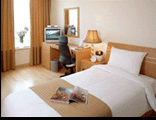 StandardStandardWeeklyDoubleTwinKRW 100,000KRW 103,000Included Taxesbuffet breakfast : KRW 8,800    (≒USD 8)(3) Hyundae Residence
22-5 Chungmooro 5ga Jung-gu Seoul
Tel: +82. 2-3406-8000
Fax: +82. 2-3406-8003
Check-In: 2:00 PM
    Check-Out: 12:00 PM  reservation@hyundairs.com   
http://hyundairs.com/rooms.htmStandardStandardWeekendDoubleTwinKRW 135,000KRW 138,000Included Taxesbuffet breakfast : KRW 8,800    (≒USD 8)(3) Hyundae Residence
22-5 Chungmooro 5ga Jung-gu Seoul
Tel: +82. 2-3406-8000
Fax: +82. 2-3406-8003
Check-In: 2:00 PM
    Check-Out: 12:00 PM  reservation@hyundairs.com   
http://hyundairs.com/rooms.htmDistance from Lotte Hotel (Venue)Distance from Lotte Hotel (Venue)Distance from Lotte Hotel (Venue)2.5 km, 10 min by taxi2.5 km, 10 min by taxi(3) Hyundae Residence
22-5 Chungmooro 5ga Jung-gu Seoul
Tel: +82. 2-3406-8000
Fax: +82. 2-3406-8003
Check-In: 2:00 PM
    Check-Out: 12:00 PM  reservation@hyundairs.com   
http://hyundairs.com/rooms.htmDeadline of ReservationDeadline of ReservationDeadline of Reservation19th of August19th of August(3) Hyundae Residence
22-5 Chungmooro 5ga Jung-gu Seoul
Tel: +82. 2-3406-8000
Fax: +82. 2-3406-8003
Check-In: 2:00 PM
    Check-Out: 12:00 PM  reservation@hyundairs.com   
http://hyundairs.com/rooms.htmCancelation PolicyCancelation PolicyCancelation Policy50% penalty fee from 28th of August75% penalty fee from 5th of September100% penalty fee from 12nd of September50% penalty fee from 28th of August75% penalty fee from 5th of September100% penalty fee from 12nd of September(4) The SOHO Residence
90, Pirun-dong, Jongno-gu, Seoul
Tel: +82. 2-722-1999
Fax: +82. 2-722-3920
Check-In: 2:00 PM
     Check-Out: 12:00 PMhotelmoa@naver.com
http://www.thesoho.co.kr/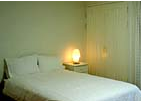 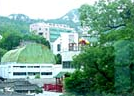 StandardSingle Single KRW 150,000 (≒USD 136)None(4) The SOHO Residence
90, Pirun-dong, Jongno-gu, Seoul
Tel: +82. 2-722-1999
Fax: +82. 2-722-3920
Check-In: 2:00 PM
     Check-Out: 12:00 PMhotelmoa@naver.com
http://www.thesoho.co.kr/Distance from Lotte Hotel (Venue)Distance from Lotte Hotel (Venue)Distance from Lotte Hotel (Venue)3 km, 15 min by taxi3 km, 15 min by taxi(4) The SOHO Residence
90, Pirun-dong, Jongno-gu, Seoul
Tel: +82. 2-722-1999
Fax: +82. 2-722-3920
Check-In: 2:00 PM
     Check-Out: 12:00 PMhotelmoa@naver.com
http://www.thesoho.co.kr/Deadline of ReservationDeadline of ReservationDeadline of Reservation19th of August19th of August(4) The SOHO Residence
90, Pirun-dong, Jongno-gu, Seoul
Tel: +82. 2-722-1999
Fax: +82. 2-722-3920
Check-In: 2:00 PM
     Check-Out: 12:00 PMhotelmoa@naver.com
http://www.thesoho.co.kr/Cancelation PolicyCancelation PolicyCancelation Policy100% penalty fee from 7days prior to check in date.100% penalty fee from 7days prior to check in date.(5) Tea Guest House
15-6 Gye-dong Jongno-gu Seoul
Tel: +82. 2-3675-9877
Check-In: 3:00 PM
     Check-Out: 11:00 PMtea@teaguesthouse.com
http://www.teaguesthouse.com/index.php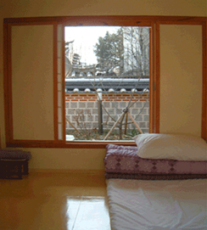 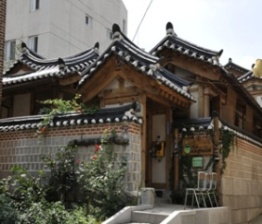 StandardDouble Double KRW 90,000  (≒USD 88)buffet breakfast : complimentary(5) Tea Guest House
15-6 Gye-dong Jongno-gu Seoul
Tel: +82. 2-3675-9877
Check-In: 3:00 PM
     Check-Out: 11:00 PMtea@teaguesthouse.com
http://www.teaguesthouse.com/index.phpDistance from Lotte Hotel (Venue)Distance from Lotte Hotel (Venue)Distance from Lotte Hotel (Venue)2.5 km, 10 min by taxi2.5 km, 10 min by taxi(5) Tea Guest House
15-6 Gye-dong Jongno-gu Seoul
Tel: +82. 2-3675-9877
Check-In: 3:00 PM
     Check-Out: 11:00 PMtea@teaguesthouse.com
http://www.teaguesthouse.com/index.phpDeadline of ReservationDeadline of ReservationDeadline of ReservationBooking is first-come-first-served due to a limit of the number of available rooms of accommodations.Booking is first-come-first-served due to a limit of the number of available rooms of accommodations.(5) Tea Guest House
15-6 Gye-dong Jongno-gu Seoul
Tel: +82. 2-3675-9877
Check-In: 3:00 PM
     Check-Out: 11:00 PMtea@teaguesthouse.com
http://www.teaguesthouse.com/index.phpCancelation PolicyCancelation PolicyCancelation Policy100% penalty fee from 7days prior to check in date.100% penalty fee from 7days prior to check in date.(6) Eugene Guest House
5-43 Hyewha-dong Jongno-gu Seoul 
Tel: +82. 2-741-3338
Fax: +82. 70-4149-3308
Check-In: 15:00 PM
Check-Out: 11:00 AMYykim65@hotmail.com
http://www.eugenehouse.co.kr/index_en.php 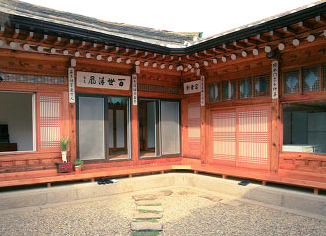 StandardSingleSingleKRW 115,000  (≒USD 110)buffet breakfast : complimentary(6) Eugene Guest House
5-43 Hyewha-dong Jongno-gu Seoul 
Tel: +82. 2-741-3338
Fax: +82. 70-4149-3308
Check-In: 15:00 PM
Check-Out: 11:00 AMYykim65@hotmail.com
http://www.eugenehouse.co.kr/index_en.php StandardTwin or DoubleTwin or DoubleKRW 190,000  (≒USD 170)buffet breakfast : complimentary(6) Eugene Guest House
5-43 Hyewha-dong Jongno-gu Seoul 
Tel: +82. 2-741-3338
Fax: +82. 70-4149-3308
Check-In: 15:00 PM
Check-Out: 11:00 AMYykim65@hotmail.com
http://www.eugenehouse.co.kr/index_en.php Distance from Lotte Hotel (Venue)Distance from Lotte Hotel (Venue)Distance from Lotte Hotel (Venue)5 km, 20 min by taxi5 km, 20 min by taxi(6) Eugene Guest House
5-43 Hyewha-dong Jongno-gu Seoul 
Tel: +82. 2-741-3338
Fax: +82. 70-4149-3308
Check-In: 15:00 PM
Check-Out: 11:00 AMYykim65@hotmail.com
http://www.eugenehouse.co.kr/index_en.php Deadline of ReservationDeadline of ReservationDeadline of ReservationBooking is first-come-first-served due to a limit of the number of available rooms of accommodations.Booking is first-come-first-served due to a limit of the number of available rooms of accommodations.(6) Eugene Guest House
5-43 Hyewha-dong Jongno-gu Seoul 
Tel: +82. 2-741-3338
Fax: +82. 70-4149-3308
Check-In: 15:00 PM
Check-Out: 11:00 AMYykim65@hotmail.com
http://www.eugenehouse.co.kr/index_en.php Cancelation PolicyCancelation PolicyCancelation Policy- NO-SHOW : Customers have to pay  100% of the whole payment.- On the starting day : Customers have to pay 100% of the whole payment.- 7 days before : Customers have to pay 70% of the whole payment.- 12 days before  : Customers have to pay 60% of the whole payment.- 25 days before : Customers have to pay 50% of the whole payment.- NO-SHOW : Customers have to pay  100% of the whole payment.- On the starting day : Customers have to pay 100% of the whole payment.- 7 days before : Customers have to pay 70% of the whole payment.- 12 days before  : Customers have to pay 60% of the whole payment.- 25 days before : Customers have to pay 50% of the whole payment.(7) Sophia Guest House
59-5 Myeongdong 1ga Jung-gu Seoul
Tel: +82. 2-720-5467
Fax: +82. 2-6280-5469
Check-In: 15:00 PM
  Check-Out: 12:00 PMSophia-house@hanmail.net
http://www.sophiagh.com/index.php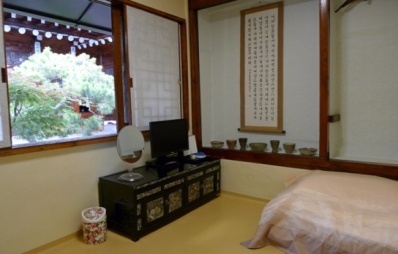 StandardDoubleDoubleKRW 60,000  (≒USD 58)buffet breakfast : complimentary(7) Sophia Guest House
59-5 Myeongdong 1ga Jung-gu Seoul
Tel: +82. 2-720-5467
Fax: +82. 2-6280-5469
Check-In: 15:00 PM
  Check-Out: 12:00 PMSophia-house@hanmail.net
http://www.sophiagh.com/index.phpDistance from Lotte Hotel (Venue)Distance from Lotte Hotel (Venue)Distance from Lotte Hotel (Venue)2.5 km, 10 min by taxi2.5 km, 10 min by taxi(7) Sophia Guest House
59-5 Myeongdong 1ga Jung-gu Seoul
Tel: +82. 2-720-5467
Fax: +82. 2-6280-5469
Check-In: 15:00 PM
  Check-Out: 12:00 PMSophia-house@hanmail.net
http://www.sophiagh.com/index.phpDeadline of ReservationDeadline of ReservationDeadline of ReservationBooking is first-come-first-served due to a limit of the number of available rooms of accommodations.Booking is first-come-first-served due to a limit of the number of available rooms of accommodations.(7) Sophia Guest House
59-5 Myeongdong 1ga Jung-gu Seoul
Tel: +82. 2-720-5467
Fax: +82. 2-6280-5469
Check-In: 15:00 PM
  Check-Out: 12:00 PMSophia-house@hanmail.net
http://www.sophiagh.com/index.phpCancelation PolicyCancelation PolicyCancelation Policy50% penalty fee from 5 days prior to check in date.100% penalty fee from 3days prior to check in date.50% penalty fee from 5 days prior to check in date.100% penalty fee from 3days prior to check in date.